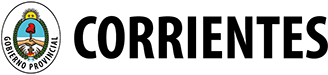 Completar y enviar en formato PDF a: audienciapublicactes@gmail.com (Formato Hoja Legal)FORMULARIO DE INSCRIPCIÓN PARA LA AUDIENCIA PÚBLICA A CELEBRARSE EL DÍA 15 DE FEBRERO DE 2023: “NUEVO CUADRO TARIFARIO PARA LA PRESTACIÓN DEL SERVICIOPÚBLICO DE DISTRIBUCIÓN DE ENERGÍA ELÉCTRICA PARA LA D.P.E.C PARA EL AÑO 2023- 2024”NÚMERO DE INSCRIPCIÓNTÍTULO DE LA AUDIENCIA PÚBLICA“NUEVO CUADRO TARIFARIO PARA LA PRESTACION DEL SERVICIO PUBLICO DE DISTRIBUCION DE ENERGIA ELECTRICA PARA LA D.P.E.C PARA EL AÑO 2023-2024”LUGAR, FECHA Y HORA DE LA AUDIENCIA PUBLICAClub Social y Deportivo  de Concepción (calle Arbo y Blanco 780), 15 de Febrero de 2.023, de la Localidad de Concepción, Prov. De Corrientes, a las 08:00 horas.DATOS DEL SOLICITANTENOMBRE Y APELLIDODNIFECHA DE NACIMIENTOLUGAR DE NACIMIENTONACIONALIDADDOMICILIOTELÉFONO PARTICULAR / CELULARDIRECCIÓN DE CORREO ELECTRÓNICOCARÁCTER EN QUE PARTICIPA (marcar con una cruz lo que corresponde)CARÁCTER EN QUE PARTICIPA (marcar con una cruz lo que corresponde)Particular interesado (persona física)Representante de Persona Física (1)Representante de Persona Jurídica (2)En caso de actuar como representante de PERSONA  FÍSICA  ( indicar los siguientes datos de su representada)En caso de actuar como representante de PERSONA  FÍSICA  ( indicar los siguientes datos de su representada)NOMBRE Y APELLIDODNIFECHA DE NACIMIENTOLUGAR DE NACIMIENTONACIONALIDADDOMICILIOINSTRUMENTO QUE ACREDITA LA PERSONERIA INVOCADAEn caso de actuar como representante de PERSONA JURÍDICA (indicar los siguientes datos de su representada)En caso de actuar como representante de PERSONA JURÍDICA (indicar los siguientes datos de su representada)DENOMINACIÓN / RAZÓN SOCIAL:DOMICILIO:CUIT:INSTRUMENTO QUE ACREDITA LA PERSONERIA INVOCADAINFORME DE LA EXPOSICION A REALIZARSe adjunta informe por separado.DETALLE DE LA DOCUMENTACIÓN ACOMPAÑADAFIRMA:ACLARACIÓN